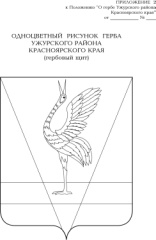 АДМИНИСТРАЦИЯ УЖУРСКОГО РАЙОНАКРАСНОЯРСКОГО КРАЯ                                               ПОСТАНОВЛЕНИЕ03.05.2023                                              г. Ужур                                             № 324 О внесении изменений в постановление администрации Ужурского района от 30.09.2013 № 857 «Об утверждении примерного положения об оплате труда работников муниципального казенного учреждения «Служба заказчика», муниципального казенного учреждения «Единая дежурно-диспетчерская служба Ужурского района»                                                         В  соответствии с Законом  Красноярского края  от  20.04.2023  № 5-1744  «О внесении изменений в Закон края «О краевом бюджете на 2023 год и плановый период 2024-2025 годов», постановлением администрации  Ужурского района от 02.05.2022  № 317  «Об индексации должностных окладов работников муниципального казенного учреждения «Служба заказчика» и муниципального казенного учреждения «Единая дежурно - диспетчерская служба Ужурского района»,  статьей 19 Устава Ужурского  района Красноярского края,  ПОСТАНОВЛЯЮ:1. Внести в Приложения № 1 и № 2 к постановлению  администрации Ужурского района от 30.09.2013 № 857 «Об утверждении примерного положения об оплате труда работников муниципального казенного учреждения «Служба заказчика», муниципального казенного учреждения «Единая дежурно-диспетчерская служба Ужурского района»  изменения и читать их в новой редакции согласно приложению. 2. Постановление вступает в силу в день, следующий за днем его официального опубликования в специальном выпуске газеты «Сибирский хлебороб» и применяется к правоотношениям, возникшим с 1 июля 2023 года. Глава  района                                                                                 К.Н. ЗарецкийПриложение к постановлению  администрации Ужурского района  от 03.05.2023  № 324Приложение N 1к примерному положениюоб оплате труда работниковмуниципального казенного учреждения МИНИМАЛЬНЫЕ РАЗМЕРЫ ОКЛАДОВ (ДОЛЖНОСТНЫХ ОКЛАДОВ), СТАВОК ЗАРАБОТНОЙ ПЛАТЫ ПО КВАЛИФИКАЦИОННЫМ УРОВНЯМ      ПРОФЕССИОНАЛЬНЫХ КВАЛИФИКАЦИОННЫХ ГРУППОБЩЕОТРАСЛЕВЫХ ДОЛЖНОСТЕЙ РУКОВОДИТЕЛЕЙ, СПЕЦИАЛИСТОВ И СЛУЖАЩИХ УЧРЕЖДЕНИЯПрофессиональная квалификационная группа "Общеотраслевые должности третьего уровня"Приложение  N 2к примерному положениюоб оплате труда работниковмуниципального казенного учрежденияМИНИМАЛЬНЫЕ РАЗМЕРЫ ОКЛАДОВ (ДОЛЖНОСТНЫХ ОКЛАДОВ), СТАВОК ЗАРАБОТНОЙ ПЛАТЫ ПО КВАЛИФИКАЦИОННЫМ УРОВНЯМПРОФЕССИОНАЛЬНЫХ КВАЛИФИКАЦИОННЫХ ГРУПП ОБЩЕОТРАСЛЕВЫХ ПРОФЕССИЙ РАБОЧИХ УЧРЕЖДЕНИЯПрофессиональная квалификационная группа "Общеотраслевые профессии рабочих первого уровня"Профессиональная квалификационная группа "Общеотраслевые профессии рабочих второго уровня"         Квалификационный уровень         Минимальный размер окладов(должностных окладов), ставок заработной платы (руб.)1 квалификационный уровень                4943         Квалификационный уровень         Минимальный размер окладов(должностных окладов), ставок заработной платы (руб.)1 квалификационный уровень                3481         Квалификационный уровень         Минимальный размер окладов(должностных окладов), ставок заработной платы (руб.)1 квалификационный уровень                4053